Zaha Hadid   1950  - 2016Magnifica arquitecta de Bagdad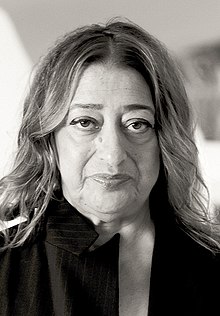    (en árabe: زها حديد) (Bagdad, 31 de octubre de 1950-Miami, 31 de marzo de 2016) ​ fue una arquitectaanglo-iraquí, procedente de la corriente del deconstructivismo. Pasó la mayor parte de su vida en Londres, donde realizó sus estudios de arquitectura.   Recibió lo más importantes premios de la profesión como el Mies van der Rohe (2003), el Premio Pritzker (2004) ​ —la primera mujer que consiguió este galardón— y el Praemium Imperiale (2009).    Nació en Bagdad, Irak, el 31 de octubre de 1950 en una familia de clase alta árabe suní. Su padre Muhammad Hadid era un industrial acaudalado de Mosul que fundó el grupo al-Ahali en 1932, situado en la izquierda liberal. Posteriormente, fue vicepresidente del Partido Nacional Democrático entre 1946 y 1960 y ocupó el puesto de Ministro de Finanzas en el gobierno del general Abd al-Karim Qasim después del golpe de estado de 1958. La madre de Zaha Hadid, Wajiha al-Sabunji, también provenía de una familia adinerada de Mosul.   Zaha fue educada en Bagdad, en una escuela regentada por monjas católicas francesas, y continuó parte de su educación secundaria en Suiza y Gran Bretaña. Regresó a Oriente Medio para estudiar Matemáticas en la Universidad Americana de Beirut entre 1968 y 1971. Después de obtener su título regresó a Londres para estudiar en la Architectural Association de Londres donde obtuvo su diploma en 1977. En la AA fue alumna de Rem Koolhaas y de Elia Zenghelis, de los que posteriormente sería socia en Office for Metropolitan Architecture. En 1979, estableció su propio estudio en Londres. También dio clases hasta 1987 en la Architectural Association. ​    «A pesar de nacer en una familia acomodada y no tener dificultad económica, se ha encontrado con ciertos obstáculos solo por su condición de mujer, árabe, extranjera y por su peculiar y novedosa mentalidad. A pesar de ello ha sabido superarlos con creces, apoyándose siempre en su capacidad de ser libre y poder hacer lo que ella quisiera.»​    Falleció el 31 de marzo de 2016 a la edad de sesenta y cinco años a causa de un ataque cardíaco en un hospital de Miami, donde estaba siendo tratada por una bronquitis. ​ Su obra   Gran parte de su trabajo fue de carácter conceptual, pero entre los proyectos construidos, podemos mencionar: Estación de Bomberos Vitra (1993), Weil am Rhein, AlemaniaCentro de Arte Contemporáneo Rosenthal (1998), Cincinnati, OhioHoenheim-North Terminus & Parqueo (2001), Estrasburgo, FranciaPlataforma de saltos de esquíBergisel (2002), Innsbruck, AustriaAnexo Ordrupgård (2005), Copenhague, DinamarcaCentro de Ciencia Phäno (2005), Wolfsburgo, Alemania(Teleférico) Nordkettenbahn, Innsbruck, AustriaCentro BMW (2005), Leipzig, AlemaniaPabellón Puente de la Exposición Internacional Zaragoza 2008 (2008), EspañaCentro acuático de Londres (2012), Inglaterra   También llevó a cabo algunos trabajos de alto perfil, en lo que se refiere a diseño de interiores, incluyendo Mind Zone en el Domo del Milenio de Londres.    Ganó numerosos concursos internacionales, sin embargo, muchos de sus diseños no se construyeron nunca. Entre tales situaciones se señalan: The Peak Club, Hong Kong (1983) y la Casa de la Ópera de la Bahía de Cardiff en Gales (1994).    En 2002, ganó el concurso para llevar a cabo el plan maestro de Singapur, llamado one-north. En 2005, también ganó el concurso para el nuevo casino de la ciudad de Basilea, Suiza.    En 2004, Zaha Hadid tuvo el honor de ser la primera mujer en recibir el Premio Pritzker. ​ Anteriormente, había obtenido la Orden del Imperio Británico por servicios a la arquitectura. Era miembro del grupo editorial de la Encyclopædia Britannica.    En 2005 ganó el concurso para la construcción del Pabellón Puente de la Exposición Internacional 2008 de Zaragoza.    En septiembre de 2011, Zaha Hadid diseñó la pasarela y escenografía para el desfile de indumentaria femenina de la famosa casa de modas Chanel, con motivo de la celebración de la Semana de la Moda de París. Karl Lagerfeld, el director creativo de la marca, solicitó a la arquitecta para que ella representara a través de su creación, la inspiración náutica de un mundo submarino para el lanzamiento de la colección primavera-verano 2012 de Chanel. ​    En España tiene tres obras construidas: el pabellón puente de Zaragoza, el edificio anexo a las bodegas Viña Tondonia en Haro (La Rioja) y la estación de Euskotren en Durango (Vizcaya).    En el momento de su fallecimiento estaba trabajando en la renovación y reestructuración de Zorrozaurre, un barrio de Bilbao, convertido en isla, así como de Olabeaga, otro barrio de la misma ciudad separado del anterior por la Ría de Bilbao. En 2003, Hadid recibió el encargo del Ayuntamiento de Bilbao y se mostró impresionada por la ambición por la mejora urbanística de la ciudad. El plan urbanístico inicial preveía la construcción de doce puentes que conectarán la isla. Las obras estaban proyectadas para minimizar el riesgo de desbordamiento de la ría de Bilbao. ​    En Barcelona, se inició la construcción del edificio Spiraling Tower. Hadid en persona puso la primera piedra el 14 de julio de 2009, pero el edificio no fue terminado debido a la crisis económica. ​    En 2008, se inició la construcción de su proyecto de la Biblioteca Central de la Universidad de Sevilla. Durante la construcción las obras se vieron detenidas por la reclamación interpuesta por un grupo de vecinos ante el Tribunal Superior de Andalucía que anuló parte de las mismas, al considerar que éstas invadían parte del Prado de San Sebastián, una zona verde de la ciudad hispalense que el tribunal consideró que no eran urbanizables. Finalmente, el proyecto se canceló por orden judicial. ​    Su interés en el diseño fue más allá de la arquitectura al realizar diseños de interiores, mobiliario, indumentaria y diferentes objetos de consumo en asociación con otras marcas como Bulgari, Alessi, Melissa, Lacoste o Adidas. ​    Obras de Hadid se encuentran en las colecciones permanentes del MoMA en Nueva York, el MoMA en San Francisco y el Deutsches Architektur Museum en Frankfurt, entre otras instituciones. ​ Premios y distinciones1994: Premio de arquitectura Erich Schelling2001: Equerre d'argent Prize, special mention2002: Austrian State Prize for Architecture por Bergiselschanze2003: Premio de Arquitectura Contemporánea de la Unión Europea – Premio Mies van der Rohe, por la terminal del Strasbourg tramway y aparcamiento en Hoenheim, Francia2003: Comandante de la División Civil de la Orden del Imperio Británico (CBE) For services to Architecture2004: Premio Pritzker, siendo la primera mujer en conseguir este premio. 2005: Integra la Royal Academy of Arts2005: Austrian Decoration for Science and Art2005: German Architecture Prize por el edificio central de la planta BMW en Leipzig2005: Designer of the Year Award por Design Miami2005: RIBA European Award por BMW Central Building2006: RIBA European Award por Phaeno Science Centre2007: Thomas Jefferson Medal in Architecture2008: RIBA European Award por Nordpark Cable Railway2009: Praemium Imperiale. 2010: Premio Stirling (RIBA) por MAXXI2011: Premio Stirling (RIBA)2012: Premio Jane Drew por "su contribución excepcional al status de las mujeres en arquitectura. ​2012: Miembro del jurado para la concesión del Pritzker Prize a Wang Shu en Los Angeles,2013: 41.º Ganador del Veuve Clicquot UK Business Woman Award2013: Elegida miembro internacional de la American Philosophical Society​2016: Royal Gold Medal (RIBA)Fue miembro del consejo editorial de la Enciclopedia Británica. El 31 de mayo de 2017, Google la celebró con un doodle, señalando que «hoy celebramos las contribuciones al mundo de la arquitectura hechas durante el curso de su vida por la Dama Zaha Hadid», conmemorando la fecha de 200​ en la que, como la primera mujer e iraquí en lograrlo, le fue concedido el premio Pritzker de Arquitectura, el que a menudo es referido como el premio Nobel de la Arquitectura.